Path to Moral ExcellencePersonal Growth：Beautifying One’s SoulAdmire the nature; be artistic; enjoy life leisurely;enjoy moments of tranquility; 
not to care too much about frame and wealth Story：The Living Paradise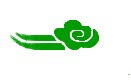 Learn from a StoryStory adapted from (Jin Dynasty) The Story of the Peach Blossom Valley (by Tao Yuanming)Let Us Discuss桃花源的生活是怎樣的呢？為甚麼村民不想外人知道有桃花源的存在？人類為了發展而對大自然作出了不少的破壞，長此下去會有甚麼影響？我們應該怎樣與大自然相處呢？你旅行到過的地方中，有沒有和桃花源相似的？請向同學介紹一下。你認為居住在鬧市中，有甚麼方法可以享受到如置身桃花源般的閒適？你相信有桃花源嗎？你心目中的桃花源又是怎樣的呢？Quotations from the Classics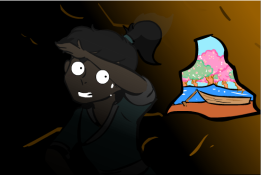 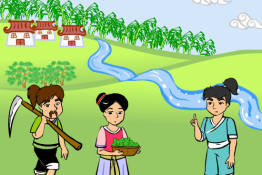 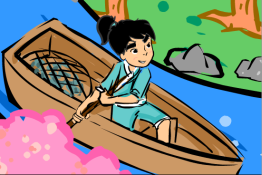 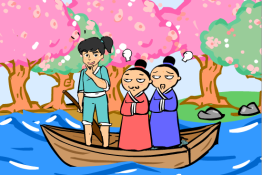 